Provisory Scientific ProgramTuesday Novembre 4th  2021Tuesday Novembre 4th  2021Tuesday Novembre 4th  2021Tuesday Novembre 4th  2021Tuesday Novembre 4th  2021Tuesday Novembre 4th  2021*Official opening of the Forum9h -10h9h -10h9h -10h9h -10h9h -10hCoffee Break : 10h-10h30Coffee Break : 10h-10h30Coffee Break : 10h-10h30Coffee Break : 10h-10h30Coffee Break : 10h-10h30Coffee Break : 10h-10h30Session1 :  Plastic in the Mediterranean (Chairman to be defined soon)Session1 :  Plastic in the Mediterranean (Chairman to be defined soon)Session1 :  Plastic in the Mediterranean (Chairman to be defined soon)Session1 :  Plastic in the Mediterranean (Chairman to be defined soon)Session1 :  Plastic in the Mediterranean (Chairman to be defined soon)Session1 :  Plastic in the Mediterranean (Chairman to be defined soon)*Plenary conference : Pr Cristina Fossi*Plenary conference : Pr Cristina Fossi10h30-11h1010h30-11h1010h30-11h1010h30-11h10*C1 (to be defined soon)11h10-11h2511h10-11h2511h10-11h2511h10-11h2511h10-11h25*C2 (to be defined soon)11h25-11h4011h25-11h4011h25-11h4011h25-11h4011h25-11h40*C3 (to be defined soon)11h40-11h5511h40-11h5511h40-11h5511h40-11h5511h40-11h55*C4 (to be defined soon)11h55-12h1011h55-12h1011h55-12h1011h55-12h1011h55-12h10*C5 (to be defined soon)12h10-12h2512h10-12h2512h10-12h2512h10-12h2512h10-12h25*C6 (to be defined soon)12h25-12h4012h25-12h4012h25-12h4012h25-12h4012h25-12h40Lunch: 12h40-14hLunch: 12h40-14hLunch: 12h40-14hLunch: 12h40-14hLunch: 12h40-14hLunch: 12h40-14hSession 2 : Ecotoxic effects of micro and nanoplastics (Chairman to be defined soon)Session 2 : Ecotoxic effects of micro and nanoplastics (Chairman to be defined soon)Session 2 : Ecotoxic effects of micro and nanoplastics (Chairman to be defined soon)Session 2 : Ecotoxic effects of micro and nanoplastics (Chairman to be defined soon)Session 2 : Ecotoxic effects of micro and nanoplastics (Chairman to be defined soon)Session 2 : Ecotoxic effects of micro and nanoplastics (Chairman to be defined soon)*Plenary conference : Pr Jérome Cahot*Plenary conference : Pr Jérome Cahot*Plenary conference : Pr Jérome Cahot14h-14h4014h-14h4014h-14h40*C7 (to be defined soon)14h40-14h5514h40-14h5514h40-14h5514h40-14h5514h40-14h55*C8 (to be defined soon)14h55-15h1014h55-15h1014h55-15h1014h55-15h1014h55-15h10*C9 (to be defined soon)15h10-15h2515h10-15h2515h10-15h2515h10-15h2515h10-15h25*C10 (to be defined soon)15h25-15h4015h25-15h4015h25-15h4015h25-15h4015h25-15h40*C11 (to be defined soon)15h40-15h5515h40-15h5515h40-15h5515h40-15h5515h40-15h55*C12 (to be defined soon)15h55-16h1015h55-16h1015h55-16h1015h55-16h1015h55-16h10Coffee Break : 16h10-16h40Coffee Break : 16h10-16h40Coffee Break : 16h10-16h40Coffee Break : 16h10-16h40Coffee Break : 16h10-16h40Coffee Break : 16h10-16h40Poster Session : 16h40-17h30Poster Session : 16h40-17h30Poster Session : 16h40-17h30Poster Session : 16h40-17h30Poster Session : 16h40-17h30Poster Session : 16h40-17h30Friday November 5th  2021Friday November 5th  2021Friday November 5th  2021Friday November 5th  2021Friday November 5th  2021Friday November 5th  2021Session3 : Transmission To humans and associated pathologies (Chairman to be defined soon)Session3 : Transmission To humans and associated pathologies (Chairman to be defined soon)Session3 : Transmission To humans and associated pathologies (Chairman to be defined soon)Session3 : Transmission To humans and associated pathologies (Chairman to be defined soon)Session3 : Transmission To humans and associated pathologies (Chairman to be defined soon)Session3 : Transmission To humans and associated pathologies (Chairman to be defined soon)*Plenary conference : Pr Margerita Ferrante*Plenary conference : Pr Margerita Ferrante*Plenary conference : Pr Margerita Ferrante*Plenary conference : Pr Margerita Ferrante9h-9h409h-9h40*Plenary conference : Pr Sergio Minucci*Plenary conference : Pr Sergio Minucci*Plenary conference : Pr Sergio Minucci*Plenary conference : Pr Sergio Minucci9h40-10h209h40-10h20Coffee Break : 10h20-11h00Coffee Break : 10h20-11h00Coffee Break : 10h20-11h00Coffee Break : 10h20-11h00Coffee Break : 10h20-11h00Coffee Break : 10h20-11h00*C13 (to be defined soon)11h-11h1511h-11h1511h-11h1511h-11h1511h-11h15*C14 (to be defined soon)11h15-11h3011h15-11h3011h15-11h3011h15-11h3011h15-11h30*C15 (to be defined soon)11h-30-11h4511h-30-11h4511h-30-11h4511h-30-11h4511h-30-11h45*C16 (to be defined soon)11h45-12h11h45-12h11h45-12h11h45-12h11h45-12h*C17 (to be defined soon)12h-12h1512h-12h1512h-12h1512h-12h1512h-12h15*C18 (to be defined soon)12h15-12h3012h15-12h3012h15-12h3012h15-12h3012h15-12h30Lunch : 12h30-14hLunch : 12h30-14hLunch : 12h30-14hLunch : 12h30-14hLunch : 12h30-14hLunch : 12h30-14hSession4 : Round TableMore details will be provided soonSession4 : Round TableMore details will be provided soonSession4 : Round TableMore details will be provided soonSession4 : Round TableMore details will be provided soonSession4 : Round TableMore details will be provided soon14h-17hSaturday November 6thSaturday November 6thSaturday November 6thSaturday November 6thSaturday November 6thSaturday November 6thSession5: Presentation of the plastic art competetion (More details will be provided soon)Session5: Presentation of the plastic art competetion (More details will be provided soon)Session5: Presentation of the plastic art competetion (More details will be provided soon)Session5: Presentation of the plastic art competetion (More details will be provided soon)Session5: Presentation of the plastic art competetion (More details will be provided soon)8h30-10hCoffee Break : 10h-10h30Coffee Break : 10h-10h30Coffee Break : 10h-10h30Coffee Break : 10h-10h30Coffee Break : 10h-10h30Coffee Break : 10h-10h30Awards of the plastic art competitionAwards of the plastic art competitionAwards of the plastic art competitionAwards of the plastic art competition10h30-11h10h30-11hOffetial closing ceremonyOffetial closing ceremonyOffetial closing ceremonyOffetial closing ceremony11h-11h3011h-11h30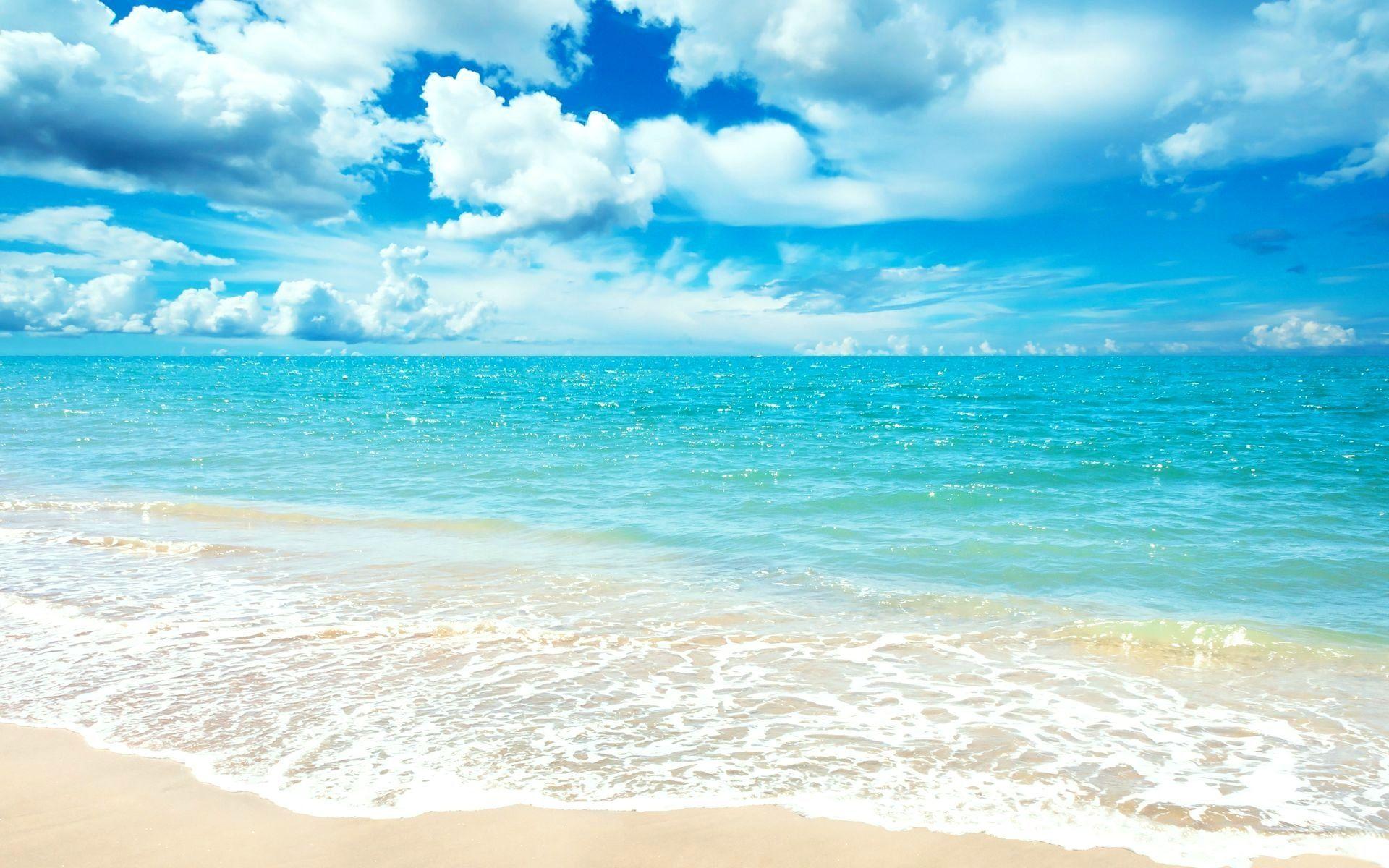 